Visual Arts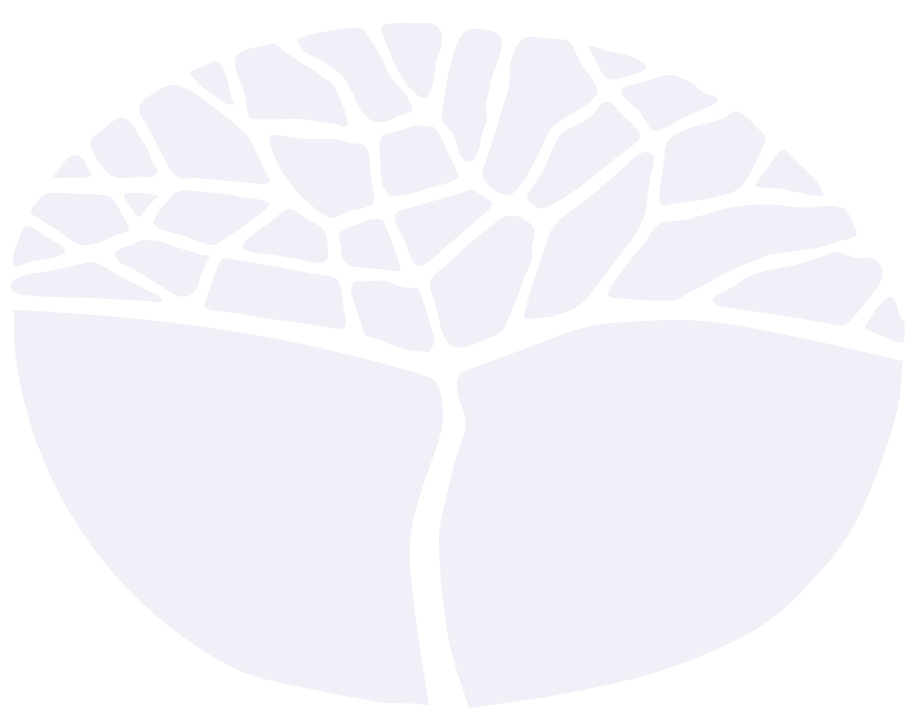 General courseMarking key for the Externally set task  Sample 2016Copyright© School Curriculum and Standards Authority, 2014This document – apart from any third party copyright material contained in it – may be freely copied, or communicated on an intranet, for 
non-commercial purposes in educational institutions, provided that the School Curriculum and Standards Authority is acknowledged as the copyright owner, and that the Authority’s moral rights are not infringed.Copying or communication for any other purpose can be done only within the terms of the Copyright Act 1968 or with prior written permission of the School Curriculum and Standards Authority. Copying or communication of any third party copyright material can be done only within the terms of the Copyright Act 1968 or with permission of the copyright owners.Any content in this document that has been derived from the Australian Curriculum may be used under the terms of the Creative Commons Attribution-NonCommercial 3.0 Australia licenceDisclaimerAny resources such as texts, websites and so on that may be referred to in this document are provided as examples of resources that teachers can use to support their learning programs. Their inclusion does not imply that they are mandatory or that they are the only resources relevant to the course.Visual ArtsExternally set task – marking key Visual Language (Source 1 and 2)(a)	Refer to the painting, Levels #2, (2013) by Sophia Egarchos (Source 1).Provide one (1) specific example of shape, colour, line, repetition and movement. Use art terminology to explain how they have contributed to the composition in the painting.(b)	Refer to the painting, The New House, (1953) by John Brack (Source 2).Use art terminology, where applicable, to describe the compositional techniques used by the artist that contribute to your interpretation of the mood of the artwork.Reflection – Artist StatementUse the provided headings to write your own artist statement. Discuss the intention behind your work and the process based on the theme INSPIRATION. Use art language to identify the materials used and the inspirations and artist influences when explaining your intention behind your work.(a)	Use art terminology with examples to explain the key themes, ideas and/or questions explored in your work. If relevant, include the following headings:cultural background and influencesworld events and relevant social and political issues of the timehow your work acts conceptually in order to communicate the intention to the viewer.(b)	Make reference to artists that have influenced or inspired your work. Your case study investigations should be influential in the development of your ideas and visual arts practice. Acknowledge artists by mentioning whether their work led you to:use particular subject matter, media, skills or processesdevelop conceptual strength and meaning in artworks producedresolve ideas for the presentation of final artworks.DescriptionMarksShapeShapeDetailed description with supporting examples from artwork2Basic description with minimal/no examples referenced1Total2ColourColourDetailed description with supporting examples from artwork2Basic description with minimal/no examples referenced1Total2LineLineDetailed description with supporting examples from artwork2Basic description with minimal/no examples referenced1Total2RepetitionRepetitionDetailed description with supporting examples from artwork2Basic description with minimal/no examples referenced1Total2MovementMovementDetailed description with supporting examples from artwork2Basic description with minimal/no examples referenced1Total2Total10Responses could include reference to:Responses could include reference to:the angular shape of the artwork, which has been fitted into the corner of a room, ‘V’ placementrepetitive diagonal rectangle shapes and colour creating a pattern throughout the artworkviolent colour with the use of vibrant hues throughout the artwork, mainly primary and secondary colours, quite confrontingeach section, of five rows, having a different combination of colours, with the dominant bright yellow utilised throughout the artwork for unitythe repetition of the diagonal rectangle shapes after each row of five having been set at different directions to direct the viewer’s eye throughout the artworkthe sense of visual movement created by the directional lines within the artwork.the angular shape of the artwork, which has been fitted into the corner of a room, ‘V’ placementrepetitive diagonal rectangle shapes and colour creating a pattern throughout the artworkviolent colour with the use of vibrant hues throughout the artwork, mainly primary and secondary colours, quite confrontingeach section, of five rows, having a different combination of colours, with the dominant bright yellow utilised throughout the artwork for unitythe repetition of the diagonal rectangle shapes after each row of five having been set at different directions to direct the viewer’s eye throughout the artworkthe sense of visual movement created by the directional lines within the artwork.DescriptionMarksDetailed commentary on the techniques used5Informed commentary on the techniques used4Sound commentary on the techniques used3Limited commentary on the techniques used2Little or no commentary on the techniques1Total5Detailed response on how mood is conveyed in the artwork with effective and articulate use of art terminology.5Informed response on how mood is conveyed in the artwork with appropriate use of art terminology.4Sound response on how mood is conveyed in the artwork with suitable use of art terminology.3Limited response on how mood is conveyed in the artwork with basic use of art terminology.2Inadequate response on how mood is conveyed in the artwork with little or no use of art terminology.1Total5Total10Responses could include reference to:Responses could include reference to:narrow vertical canvas/compositionalmost monotone use of the warm hue tones of yellow, orange and brown repeated throughout the painting creates a sense of unity within the imageasymmetrical compositional layout with the vertical placement of the two figures and the lampshade on the far left and ceiling light off centrecontrast between the angular shapes of the figures, fireplace, picture frame and edge of room, broken up by the curved shapes of the lampshade, ceiling lights and the vase on the mantel pieceshallow depth gives a sense of flatness to the composition, due to minimal tonal areas creating formlimited sense of depth evident created by the implied pictorial divisions in the composition with the horizontal lines of the floor, ceiling, framed image and fireplace, and the proportion of the figuresemphasis on the two vertical figures within the left side of foreground standing erect and elongated, husband and wife in Australia in the 1950s standing in their living room/new houseit portrays a conventional married couple – suburban homeowners – standing in front of their fireplace in a simply adorned interior of limited palettethere is a sense of stillness created by the stance of the figuresemphasis on the male figure is created by the rigid stance, the contrasting olive hue of his suit and lack of emotion and side profile viewpoint. Resulting in the impression that he is the provider for the household, with the suit implying employment/workthe white apron worn by the woman, indicative of her domestic duties as house wifethe woman figure/housewife with her apron, stance and full facial viewpoint connects with the viewer and is demonstrating she is contented within the household.narrow vertical canvas/compositionalmost monotone use of the warm hue tones of yellow, orange and brown repeated throughout the painting creates a sense of unity within the imageasymmetrical compositional layout with the vertical placement of the two figures and the lampshade on the far left and ceiling light off centrecontrast between the angular shapes of the figures, fireplace, picture frame and edge of room, broken up by the curved shapes of the lampshade, ceiling lights and the vase on the mantel pieceshallow depth gives a sense of flatness to the composition, due to minimal tonal areas creating formlimited sense of depth evident created by the implied pictorial divisions in the composition with the horizontal lines of the floor, ceiling, framed image and fireplace, and the proportion of the figuresemphasis on the two vertical figures within the left side of foreground standing erect and elongated, husband and wife in Australia in the 1950s standing in their living room/new houseit portrays a conventional married couple – suburban homeowners – standing in front of their fireplace in a simply adorned interior of limited palettethere is a sense of stillness created by the stance of the figuresemphasis on the male figure is created by the rigid stance, the contrasting olive hue of his suit and lack of emotion and side profile viewpoint. Resulting in the impression that he is the provider for the household, with the suit implying employment/workthe white apron worn by the woman, indicative of her domestic duties as house wifethe woman figure/housewife with her apron, stance and full facial viewpoint connects with the viewer and is demonstrating she is contented within the household.DescriptionMarksIntention: meaning and purposeIntention: meaning and purposeDetailed description and explanation with reference to the concepts and the intention of your artwork.5Informed description and explanation with reference to the intention behind your artwork.4Sound description and explanation with reference to the intention of your artwork.3Limited description and explanation with reference to the intention of your artwork.2Basic or no explanation with some or no reference to the intention behind your artwork.1Total5Social, cultural and/or historical contextSocial, cultural and/or historical contextDetailed evidence provided that offers relevant contextual information and reasons why your artwork was produced. Effective use of art terminology.5Informed response that provides relevant information and reasons about your artwork and the context in which it was made. Appropriate use of art terminology.4Sound response that provides sufficient information and reasons about your artwork and the context in which it was made. Suitable use of art terminology.3Limited information and reasons about your artwork and the context in which it was made. Basic use of art terminology.2Inadequate or no information about your artwork and the context in which it was made. Little or no use of art terminology.1Total5Total10DescriptionMarksVisual AnalysisVisual AnalysisDetailed reference and interpretation considering the subject matter, media, skills and/or processes of the artist/s work.5Informed descriptions and interpretation considering the subject matter, media, skills and/or processes of the artist/s work.4Sound descriptions and interpretation considering the subject matter, media, skills and/or processes of the artist/s work.3Limited descriptions and/or interpretation considering the subject matter, media, skills and/or processes of the artist/s work.2Basic or no evidence of interpretation of the artwork. Some or no reference to the subject matter, media, skills or processes of the artist/s work.1Total5Meaning and Purpose/Personal ResponsesMeaning and Purpose/Personal ResponsesDetailed explanation of meaning and personal conclusions about the artist/s artwork.  Effective use of art terminology.5Informed meaning and personal conclusions about the artist/s artwork. Appropriate use of art terminology.4Sound meaning and/or personal opinions about the artist/s artwork. Suitable use of art terminology.3Limited meaning and/or personal opinions stated about the artist/s artwork. Basic use of art terminology.2Inadequate or no meaning or personal opinions stated about the artist/s artwork. Little or no use of art terminology.1Total5Total10